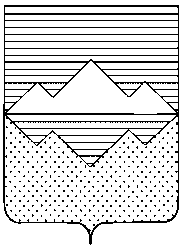 АДМИНИСТРАЦИЯСАТКИНСКОГО МУНИЦИПАЛЬНОГО РАЙОНАЧЕЛЯБИНСКОЙ ОБЛАСТИПОСТАНОВЛЕНИЕОт «___» ______ 2016 года  № _____				г.СаткаОб  внесении   изменений   Административный регламента по предоставлению муниципальной услуги        «Подготовка и выдача разрешения на  строительство,  реконструкцию     объектов капитального строительства»    на территории Саткинского муниципального районаВ соответствии с Федеральным законом Российской Федерации от 27.07.2010 № 210 – ФЗ «Об организации предоставления государственных  и муниципальных услуг», руководствуясь Уставом Саткинского муниципального района и рекомендациями решения Собрания депутатов Саткинского муниципального района от 27.12.2011 № 263/28,  протестами Саткинской городской прокуратуры Челябинской области от 19.10.2016 года № 20-2016, от 24.10.2016 № 5 794в- 2016 ПОСТАНОВЛЯЮ:1. Внести в Административный регламент  по предоставлению муниципальной услуги        «Подготовка и выдача разрешения на  строительство,  реконструкцию объектов капитального строительства» на территории Саткинского муниципального района Утвержденного постановлением Администрации Саткинского муниципального района от 19.03.2016 г. № 196 следующие изменения (далее по тексту Административный регламент):2пункт 7 Административного регламента  дополнить подпунктом 9 следующего содержания: «9) при наличии соглашения о передаче в случаях, установленных бюджетным законодательством Российской Федерации, органом государственной власти (государственным органом), Государственной корпорацией по атомной энергии "Росатом", Государственной корпорацией по космической деятельности "Роскосмос", органом управления государственным внебюджетным фондом или органом местного самоуправления полномочий государственного (муниципального) заказчика, заключенного при осуществлении бюджетных инвестиций, - указанное соглашение, правоустанавливающие документы на земельный участок правообладателя, с которым заключено это соглашение»;в пункт 11 Административного регламента после слова  «самостоятельно»  дополнить словами «в срок не позднее трех рабочих дней со дня получения соответствующего межведомственного запроса»;пункт 19 Административного регламента изложить в новой редакции: «19. Срок предоставления муниципальной услуги десяти дней со дня получения заявления о выдаче разрешения на строительство»;подпункт 3 пункта 21 исключить; пункт 22 Административного регламента изложить в новой редакции: «22. Основания для отказа в приеме документов отсутствуют»; В подпункте 1, 2 слова «в течение 1 календарного дня со дня принятия решения» исключить. 2. Начальнику отдела организационной и контрольной работы Управления делами и организационной Администрации Саткинского муниципального района (Корочкина Н.П.) обеспечить опубликование настоящего постановления в газете Саткинский рабочий и на официальном сайте Администрации Саткинского муниципального района.3. Контроль за исполнением настоящего постановления возложить на первого заместителя Главы Саткинского муниципального района Баранова П.А.  Глава Саткинского муниципального района                                                   А.А. ГлазковСОГЛАСОВАНО:Первый заместитель Главы                                                                                      П.А. БарановНачальника Юридического  отдела                                                                       Д.А. ВасильевНачальник Отдела организационной и контрольной работы   Управления делами и организационной работы                                                                     Н.П. КорочкинаНачальник Управления строительства и архитектуры                                      М.Л.ТолкачеваРассылка: в дело, Управление  строительства и архитектуры.Исполнитель: Управление строительства и архитектурыВалькова Наталья Васильевна8 (35161) 4-37-24 